ПРОГРАММАЛАГЕРЯ ТРУДА И ОТДЫХА «ЧАЙКА»НА БАЗЕ МАОУ «СОШ № 23» 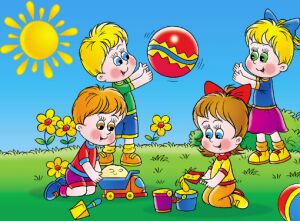  2023 годИнформационная карта программы1.Полное название программы:Программа пришкольного лагеря труда и отдыха на базе МАОУ «СОШ № 23»  «Страна детства»2. Цели и задачи программы:Приобщение несовершеннолетних к труду, получение опыта социальной адаптации в обществе, обеспечение эффективного отдыха и занятости в период летних каникул.3. Модули:ТрудовойСпортивно-оздоровительныйГражданско-патриотическийКультурно-досуговый4. Составители программы:Егорова А. В. заместитель директора, Дорофеева И. М., и.о. начальника лагеря труда и отдыха «Чайка»5. Муниципальное общеобразовательное учреждение, представившее программу:Муниципальное автономное общеобразовательное учреждение «Средняя общеобразовательная школа № 23» г. Великого Новгорода6.  Адрес, телефон173016, г. Великий Новгород, ул. Зелинского, д. 6, 8 (816)262-31-28Количество учащихся309. Возраст учащихся14-17 лет10. Сроки проведения01.06.2023 - 28.06.2023  г. Содержание программы:I. Пояснительная запискаII. Цель и задачи программыIII. Срок реализации программыIV. Возраст детейV. Формы и методы реализации программыVI. Перечень организаторов программыVII. Участники программыVIII. Принципы, используемые при планировании и проведении лагерной сменыIX. МодулиX. Механизм реализации программыXI. Условия реализации программыXII. Режим дня лагеряXIII. Календарный план работыXIV. ДиагностикаXV. Ожидаемые результатыXVI. Список литературыПояснительная записка                  Летние каникулы – самая лучшая пора для развития творческого потенциала, возможностей и способностей ребенка, вовлечения детей в новые социальные связи и виды деятельности, удовлетворения индивидуальных интересов и потребностей и укрепления здоровья. Лагерь труда и отдыха помогает использовать период летнего отдыха обучающихся для укрепления здоровья, физического развития, обогащения знаниями и новыми впечатлениями. Такая форма активного отдыха содействует развитию и сплочению ребят.                   Трудовая занятость несовершеннолетних, заполняя их свободное время, является своеобразной профилактикой правонарушений, отвлекает детей от влияния улицы и криминальных структур, помогает им получать навыки самостоятельной трудовой деятельности, прочувствовать свою востребованность и пользу для общества.                   Главная идея создания лагеря труда и отдыха – приобщить учащихся к трудовой деятельности, предоставить возможность каждому подростку проявить свои творческие, организаторские способности, расширить круг общения.  При разработке программы также учитывались интересы и потребности учащихся, их стремление к самореализации в общественно полезной деятельности и реализации на практике прав несовершеннолетних в области трудового, гражданского законодательства.                   Деятельность воспитанников во время лагерной смены осуществляется в отряде численностью  30 человек.                   Трудовой лагерь при школе организуется из учащихся 7-8, 10-х классов на 21 календарный       день. Фронт работ включает:- благоустройство пришкольного участка;- уход за зелеными насаждениями; - обрезка кустарников; - разбивка и оформление цветочных клумб;- высадка цветов, саженцев;- очистка бордюров от травы, их побелка;- уборка пришкольной территории от сорняков, мусора;- ежедневный полив зеленых насаждений, цветочных клумб;- уход за комнатными растениями, их полив в помещении школы, библиотеке;- подготовку школьных кабинетов к проведению экзаменов;- подготовку школьных кабинетов к проведению ремонтных работ.В свободное от трудовой деятельности время воспитанники участвуют в различных видах развивающей деятельности.В основу организации смены закладывается модель организации ученического самоуправления школы.Разновозрастной принцип комплектования отрядов дает возможность объединить в одном коллективе учащихся 8-10 классов, имеющих различный опыт работы в органах самоуправления, волонтерского движения.В процессе деятельности старшие ребята передают опыт работы в органах самоуправления младшим товарищам и способствуют формированию у них организационных и коммуникативных навыков, необходимых для эффективной работы этих учащихся в органах самоуправления школы. Все воспитанники лагеря принимают участие в мероприятиях, направленных во благо каждого ребенка, его товарищей, лагеря, социума.Цель и задачи программы- Приобщение несовершеннолетних к труду, получение профессиональных навыков, социальной адаптации в обществе, обеспечение эффективного отдыха и занятости в период летних каникул;- Создание условий для творческого самовыражения личности, развитие самостоятельности, активности, ответственности за сделанный выбор.задачи:Разрядка накопившейся у детей психической напряженности, восстановление израсходованных сил и укрепление здоровья.Привлечение детей к производственному труду.Воспитание готовности к коллективному труду, к добросовестному и 
дисциплинированному выполнению трудовых поручений.Формирование  трудовых умений и навыков, умение планировать 
трудовую деятельность, рационально использовать рабочее время.Формирование у детей индивидуальной и коллективной ответственности за порученное дело.Формирование основ экологического мировоззрения.Срок реализации программыС 1 июня  по 28 июня 2022 гВозраст детей:14-17 летФормы и методы реализации программыИспользование групповых и индивидуальных форм работы осуществляется за счет разнообразных методов: традиционных (беседы, игры, конкурсы, праздники, спортивные соревнования и т.д.), аудиовизуальных средств, акций, тренингов, коллективных творческих дел.Перечень организаторов программыПедагогический коллектив школы,  социально-психологическая служба, ШУС (школьный ученический совет).Участники программыПедагоги школы.Воспитанники – учащиеся 8-10 классов. При комплектовании лагеря предпочтение отдается учащимся из неполных, малообеспеченных семей, учащимся, попавшим в трудную жизненную ситуацию, а также детям и подросткам, требующим повышенного педагогического внимания.VIII. Принципы, используемые при планировании и проведении лагерной сменыПринцип гуманизации: создание в коллективе атмосферы радости, доверия, стремления к познанию и развитию.Принцип творческой индивидуальности. Для развития творческой личности необходимы творческие условия, творческий наставник, команда единомышленников.Принцип дифференциации воспитания. Взрослый не навязывает формы и виды деятельности, а лишь направляет, создает условия для самостоятельного выбора ребенка, за который он несет ответственность, помогает самореализоваться с учетом внутреннего развития каждой личности.Принцип коллективности. Только общаясь и работая в коллективе, научаясь уважать близкого, стремясь понять и помочь ему можно воспитать качества социально активной личности.Принцип эффективности социального взаимодействия. Способствуя межличностному общению в группе, включая детей и подростков в социально значимую деятельность, педагог тем самым позволяет получить навык социальной адаптации, самореализации.Принцип демократичности. Максимальная занятость детей во время летних каникул.IX. Модули- трудовой- спортивно-оздоровительный- гражданско-патриотический- культурно-досуговыйМОДУЛЬ  «ТРУДОВОЙ»Цель – воспитание трудолюбия и формирование практических трудовых навыковЗадачи- предупреждение травматизма- обучение трудовым приемам- Воспитание коллективизма и ответственностиФронт работ:- благоустройство пришкольного участка;- уход за зелеными насаждениями; - обрезка кустарников; - разбивка и оформление цветочных клумб;- высадка цветов, саженцев;- очистка бордюров от травы, их побелка;- уборка пришкольной территории от сорняков, мусора;- ежедневный полив зеленых насаждений, цветочных клумб;- уход за комнатными растениями, их полив в помещении школы, библиотеке;- подготовку школьных кабинетов к проведению экзаменов;- подготовку школьных кабинетов к проведению ремонтных работ.МОДУЛЬ  «СПОРТИВНО-ОЗДОРОВИТЕЛЬНЫЙ»Цель – укрепление здоровья детейЗадачи:- витаминизация питания,- выполнение санитарно-гигиенических требований, соблюдение правил, режима дня и питания, техники безопасности и охраны труда несовершеннолетних- организация спортивно- игровых мероприятий, соревнований в летний период. Формы, средства и методы организации: физический труд на свежем воздухе, физкультурно-спортивные мероприятия: подвижные и спортивные игры, соревнования, малые олимпийские игры, праздники, прогулки, ежедневный медицинский осмотр, организация питания, обогащенного витаминами, проведение мероприятий, инструктажей по ТБ.МОДУЛЬ  «ГРАЖДАНСКО-ПАТРИОТИЧЕСКИЙ»Цель – воспитание патриотизма и гражданственности.Задачи:- воспитание гордости за свою страну и уважения к традициям и достижениям народа,- формирование представлений о государственных символах России, Новгородской области, Великого Новгорода, школы.- воспитание любви к малой Родине.Формы, средства и методы организации: беседы, показ видеофильмов и презентаций, экскурсии по памятным местам города Новгородчины, в музеи, библиотечный час, встреча с ветеранами, волонтерские акции.МОДУЛЬ  «КУЛЬТУРНО-ДОСУГОВЫЙ»Цель – организация содержательной досуговой деятельности детей, развитие творческих и коммуникативных способностей, расширение общего кругозора.Задачи:- организация разнообразных форм детского досуга;- поощрение инициативы и творческой активности воспитанников.Формы, средства и методы организации: игры, конкурсы, викторины, праздники, библиотечные часы, посещение музея, экскурсии, просмотр фильмов, репетиции, чтение занятия в кружках и занятия по интересам, акции.X. Механизм реализации программыI этап - Подготовительный: март – майЗаседание МО классных руководителей и МС с педагогами-участниками летней оздоровительной кампанииОпределение направлений и форм организации каникулярного периодаИнформирование родителей о программе летней оздоровительной кампанииУчет пожеланий родителей по организации оздоровления и занятости учащихсяДиагностика интересов и потребностей учащихсяРазработка программыПредварительное комплектование лагеряПодбор и мобилизация ресурсовРазработка и оформление документацииПроведение производственных совещаний и инструктажей по ТБ  с сотрудниками лагеряОрганизация питанияII этап. Основной – июньПроведение лагерной сменыIII этап. Аналитический: июльПодведение итогов реализации программы на совещании педагоговАнализ работы лагеря на августовском совещанииXI. Условия реализации программыНормативно-правовое обеспечение:Конституция РФКонвенция ООН о правах ребенкаФедеральный закон РФ от 29.12.2012 № 273 ФЗ «Об образовании в Российской Федерации»Федеральный закон «Об основных гарантиях прав ребенка в Российской Федерации» от 24.07.98 г. № 124-Ф3СанПиН 2.4.4.259-10 « Гигиенические требования к устройству, содержанию и организации режима работы в оздоровительных учреждениях с дневным пребыванием детей в период каникул». Материально-техническое обеспечение:материалы для оформления и творчества детейканцелярские принадлежности.аудиоматериалы и видеотехника.призы и награды.площадки для проведения различных мероприятий.кабинетыспортивный  залактовый залшкольная библиотекашкольная столоваямедицинский кабинет3. Кадровое обеспечение: Развитие детей в значительной степени зависит от знаний, умений и подготовленности к работе тех взрослых, которые организуют жизнедеятельность лагеря.В реализации программы участвуют опытные педагоги образовательного учреждения: педагог-психолог, зав. библиотекой, социальный педагог.И.о. начальника лагеря ведет организационную работу по обеспечению жизнедеятельности лагеря.Педагоги-воспитатели организуют трудовую, учебную деятельность, по модулям программы.4. Методическое обеспечение:наличие необходимой документации, программы, плана;проведение инструктивно-методических сборов с педагогами до начала лагерной смены;коллективные творческие делаиндивидуальная работатренингиделовые и ролевые игры и т.д.XII. Режим дня лагеряВ лагере труда и отдыха устанавливается следующий режим работы.Содержание программыОрганизационно-педагогическая деятельность- проведение инструктажей с воспитателями по технике безопасности и охране здоровья детей- проведение родительских собраний «Занятость учащихся летом»Трудовая деятельностьДеятельность лагеря основана на реализации плана работы:Цели и задачи:Экологическое воспитание, работа по охране природных ресурсов.Формирование умений и навыков труда.Трудовое воспитание - организация труда.Подготовка к ремонту классных помещений, школьных мастерских. Благоустройство школьной территории.Ежедневная уборка территории, спортивной площадки от листвы, мусора.Кроме этой работы все ученики, приходящие в лагерь, занимаются благоустройством пришкольной территории. Немаловажное значение придается  активным формам отдыха детей: экологические экскурсии в природу, игры и эстафеты, подвижные спортивные игры.Оздоровительная работаОсновополагающими идеями в работе с детьми в пришкольном летнем лагере является сохранение и укрепление здоровья детей, поэтому в программу включены следующие мероприятия:утренняя гимнастика;принятие солнечных и воздушных ванн (в течение всего времени пребывания в лагере в светлое время суток);организация пешеходных экскурсий;организация здорового питания детей;организация спортивно-массовых мероприятий;соревнования по лёгкой атлетике;спортивные эстафеты;подвижные спортивные игры.Работа по сплочению коллектива воспитанниковДля повышения воспитательного эффекта программы и развития коммуникативных способностей с детьми проводятся:- Игра «Расскажи мне о себе»- коммуникативные игры - игры на выявление лидеров - игры на сплочение коллектива Профилактические мероприятия и мероприятия по предупреждению чрезвычайных ситуаций и охране жизни детей в летний период-Инструктажи для детей: «Правила пожарной безопасности», «Правила поведения детей при прогулках и походах», «Правила поведения на дорогах, при поездках в автотранспорте», «Безопасность детей при проведении спортивных мероприятий»;-Игра-беседа «Уроки безопасности при пожаре»;-Профилактическая беседа о правонарушениях несовершеннолетних;-Профилактическая беседа о вреде наркотиков; -Инструкции по основам безопасности жизнедеятельности: «Один дома», «Правила поведения с незнакомыми людьми», «Правила поведения и безопасности человека на воде», «Меры доврачебной помощи».Работа по развитию творческих способностей детей- Ярмарка идей и предложений;- Мероприятия на развитие творческого мышления: Загадки, кроссворды, ребусы, викторина «Смекалка, эрудиция и смех – неотъемлемый успех!», конкурсная программа «Великолепная семёрка», «Эрудит – шоу», конкурс – игра «Весёлые минутки», конкурс танцевального мастерства «В ритме танца», конкурс врунов «Как меня собирали в лагерь», интеллектуальная игра «Разноцветная капель», конкурс – игра «Счастливый случай», «Поле чудес».Работа по патриотическому развитию детей- Беседа «Символика Российской Федерации»- Викторина «Родной край».Работа по привитию навыков самоуправления- Выявление лидеров, генераторов идей;- Распределение обязанностей в отряде;- Закрепление ответственных по различным видам поручений;- Дежурство по столовой.Работа по нравственному воспитанию- беседы на нравственную тематику. Этапы реализации программыI. Подготовительный этап включает:подбор кадров;комплектование отрядов;разработку документации.II. Организационный этап включает:знакомство;выявление и постановку целей развития коллектива и личности;сплочение отряда;формирование законов и условий совместной работы;подготовку к дальнейшей деятельности по программе.III. Основной этап включает реализацию основных положений программы.Родители, дети, педагоги, общественные организации – организаторы программы:познают, отдыхают, трудятся;делают открытия в себе, в окружающем мире;помогают в проведении мероприятий;учатся справляться с отрицательными эмоциями, преодолевать трудные жизненные ситуации;развивают способность доверять себе и другим;укрепляют свое здоровье.Во время реализации программы воспитанники оформляют отрядные уголки с тематикой здорового образа жизни.IV. Заключительный этап.Психолого-социально-педагогический анализ результатов.XIII. Календарный план работы                XIV. Диагностика и мониторинг эффективности программыОпрос и анкетирование детей с целью выбора мероприятий перед сменой.Коллективная рефлексия в конце смены.                                                      XV. Ожидаемые результатыВнедрение эффективных форм организации труда и отдыха, оздоровления и летней занятости детей. Улучшение психологической и социальной комфортности в едином воспитательном пространстве лагеря.Формирование трудовых умений и навыков, приобретение жизненного опыта детьми, в том числе стоящими на учёте в ГКДН и ЗП.Сформированный актив ученического самоуправления, лидеры волонтерского движения.Развитие индивидуальных способностей и задатков каждого ребёнка.Укрепление здоровья детей.Расширение социального опыта.Формирование коммуникативных навыков и организационных способностей.Формирование потребности в ведении ЗОЖ.Приобщение детей и подростков к систематическим занятиям физической культурой и спортом.XVI. Список используемой литературыМ. Н. Сысоева. Организация летнего отдыха детей. Москва 2003год;Н.Е. Щуркова. Классное руководство: Игровые методики. Москва 2004год.Е.И. Гончарова, Е.В. Савченко. Школьный летний лагерь. Москва «ВАКО» 2004 год.С.В. Титов. Добро пожаловать, игра! Творческий Центр «Сфера» Москва 2004 год.Журналы «Педсовет», «Последний звонок», «Педагогическое творчество».«Орленок»: книга вожатого. – М: Собеседник, 2005.Будем работать вместе. Программы деятельности детских и подростковых организаций. М., 1996. Адреева В. И., Щетинская А. И. Педагогика дополнительного образования: приоритет духовности, здоровья и творчества. – Казань – Оренбург, Центр инновационных технологий, 2001Байбородова Л. В. Воспитательная работа в детском загородном лагере. – Ярославль: Академия развития, 2003Григоренко Ю.Н., Кострецова У.Ю., Кипарис-2: Учебное пособие по организации детского досуга в детских оздоровительных лагерях и школе. – М.: Педагогическое общество России, 2002.Гузенко А.П. Как сделать отдых детей незабываемым праздником. Волгоград: Учитель, 2007Сивачева Л.Н. «Физкультура – это радость! Спортивные игры с нестандартным   оборудованием» Санкт-Петербург «детство-пресс» 2002.Книга для учителя «Физическая культура» сценарии праздников и игровых занятий.     Москва «Первое сентября»,2002       14. Т.М.Кумицкая, О.Е.Жиренко .Отечество: Гражданское и патриотическое воспитание.Утверждаю»Директор МАОУ «СОШ №23»__________ С.В. Васильева08.30 - 08.45   ОБЩИЙ СБОР ДЕТЕЙ8.45 - 9.00          УТРЕННЯЯ ЛИНЕЙКА9.00 – 9.30    ЗАВТРАК9.30  - 13.00РАБОТА ПО ПЛАНУ13.00 – 13.30  ОБЕД13.30 -14.30  КУЛЬТУРНО-МАССОВЫЕ И СПОРТИВНЫЕ        МЕРОПРИЯТИЯЧетверг1 июняПятница2 июняПонедельник5 июняВторник6 июняСреда7 июняЧетверг8 июня* открытие лагеря* инструктаж по ОТ, по ПДД, Ж/Д, ПБ; по правилам безопасного поведения на воде* прополка клумб, уборка территории* праздник «День защиты детей» на летней эстраде Кремлёвского парка* инструктаж по ОТ, по ПДД, Ж/Д, ПБ* учебная эвакуация при возгарании* подготовка кабинетов к проведению экзамена (ОГЭ); мытьё стен на лестницах* «Детство – это здорово!» (ДК им.Васильева) * инструктаж по ПДД* прополка клумб, полив, уборка мусора на школьной территории* экскурсия в «Музей истории органов внутренних дел Новгородской области»* инструктаж по ОТ* уборка спортивного зала, мытьё стен в раздевалках и зале * экскурсия в музей народного деревянного зодчества «Витославлицы»* инструктаж по ПДД* подготовка кабинетов к проведению экзамена (ОГЭ)* спортивные игры «Мини-футбол»* литературная викторина «Наш Пушкин»* инструктаж по Ж/ДПятница9 июняВторник13 июняСреда14 июняЧетверг15 июняПятница16 июняСуббота17 июня* уборка спортивного зала, мытьё стен в раздевалках и зале* экскурсия в Кремль с экскурсоводом, Софийская сторона* инструктаж по ПДД, по правилам безопасного поведения на воде* подготовка кабинетов к проведению экзамена (ОГЭ)* «Чистый берег» - городская акция* беседа о всемирном Дне защитников окружающей среды* инструктаж по ОТ * уборка в школьной мастерской* экскурсия в Кремль с экскурсоводом, Торговая сторона* инструктаж по ПДД* «Зелёный двор» - городская акция* прополка клумб, полив, высадка рассады* экскурсия в «Музей ГО и ЧС»* инструктаж по Ж/Д* подготовка кабинетов к проведению экзамена (ОГЭ)* генеральная уборка актового зала школы* экскурсия с экскурсоводом в «Грановитую палату» * инструктаж по ПДД* уборка рекреаций 1-4 этажей, мытьё стен* посещение киноцентра «Мираж»* инструктаж по правилам безопасного поведения на водеПонедельник19 июняВторник20 июняСреда21 июняЧетверг22 июняПятница23 июняСуббота24 июня* генеральная уборка актового зала школы*  экскурсия на машиностроительный завод* инструктаж по ПДД* прополка клумб, уборка территории* беседа по профилактике употребления ПАВ*  спортивные игры «Весёлые старты»* уборка в школьной мастерской* экскурсия в «Музей изобразительных искусств»* инструктаж по ПБ* подготовка кабинетов к ремонту* экскурсия в библиотеку «Читай-город», «Города-герои, Великий Новгород – город воинской славы»* возложение цветов к мемориалу «Вечный огонь славы»*  инструктаж по ОТ* полив клумб, уборка школьной территории* экскурсия в институт биотехнологий и химического инжиниринга НовГУ* инструктаж по ПДД  * ремонт стендов, подготовка кабинетов к ремонту* посещение киноцентра «Мираж» * инструктаж по Ж/ДПонедельник26 июняВторник27 июняСреда28 июня* подготовка кабинетов к ремонту, вынос мебели* турнир по настольным играм* инструктаж по правилам безопасного поведения на воде  * полив клумб, уборка школьной территории* квест-игра «Символика России»* инструктаж по ПБ   * уборка рекреаций 1-4 этажей, мытьё стен* экскурсия в музей народного деревянного зодчества «Витославлицы»* закрытие лагеря  